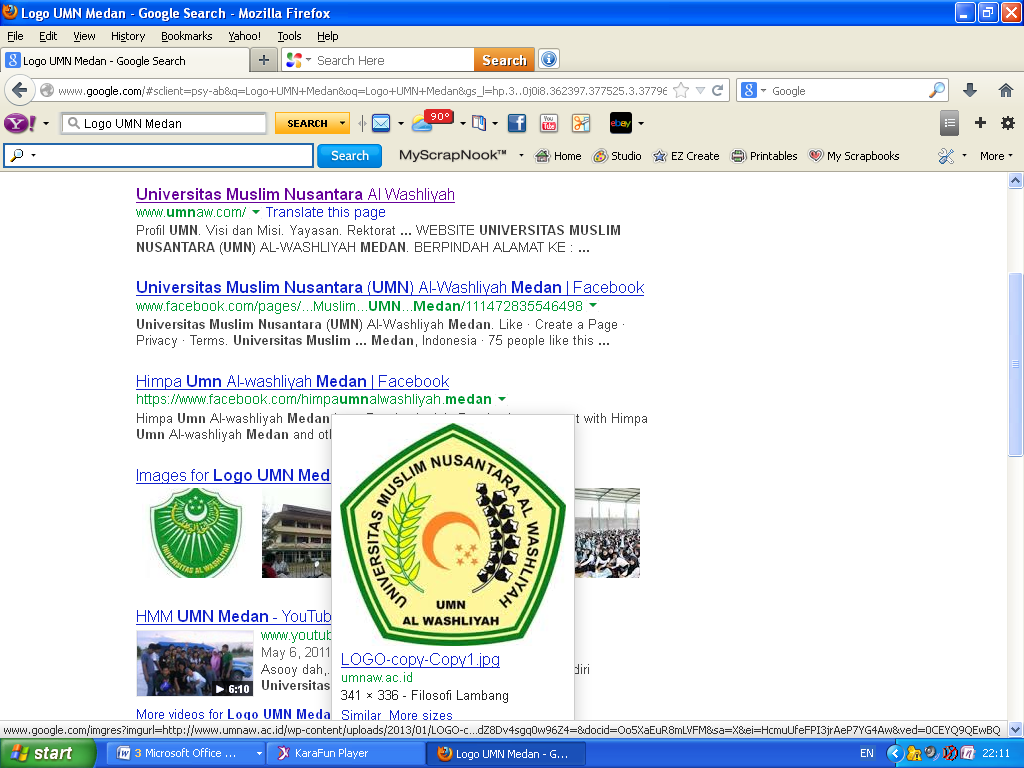 LEMBAR PENGESAHAN SKRIPSINama       	:  	Peggi Tri AnggrainiNPM	:   	163224060Program Studi  	:   	AkuntansiJenjang   Pendidkan    	:   	Strata  Satu  (S-1)Judul Skripsi               	:	“Analisis Dana Desa Terhadap Belanja Desa Dibidang Pembangunan (Studi Kasus Desa Tanjung Gusti, Kabupaten Deli Serdang)” 	Pembimbing   I                          	Pembimbing IIRatna Sari Dewi, S.Pd,SE,M.Si	Junita P. Rajana Harahap, SE,M.Si,AkNIDN. 0115119401	NIDN. 0108068704Di Ujikan Pada Tanggal	:Yudisium			:Panitia UjianKetua	SekretarisDr. KRT. H. Hardi Mulyono K. Surbakti		Shita Tiara, SE,Ak,M.Si